Congratulations on achieving Mars. 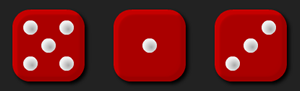 You are moving on to the Milky Way. 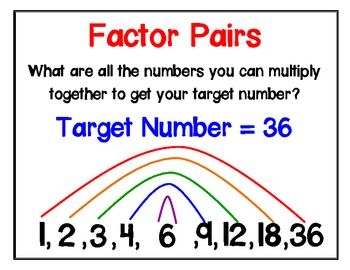 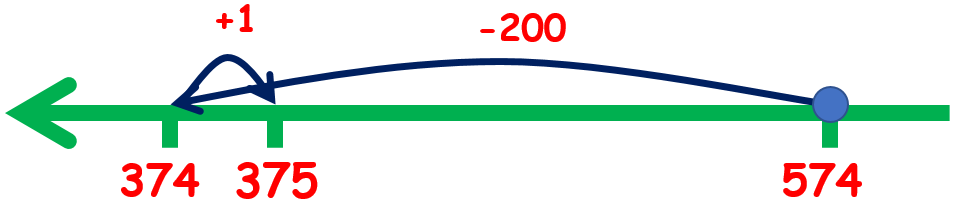 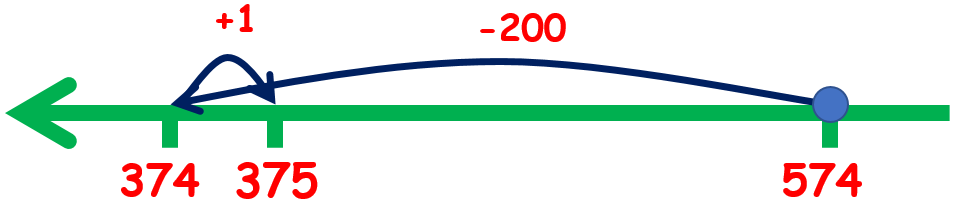 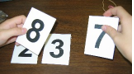 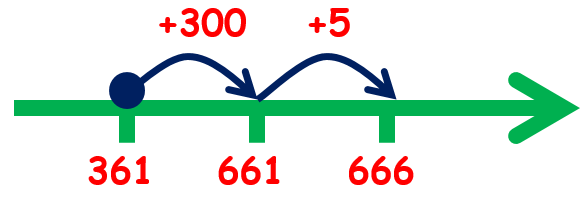 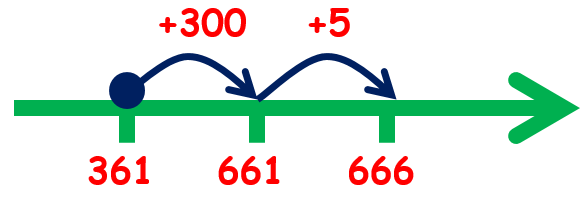 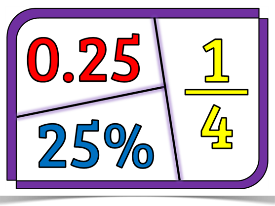 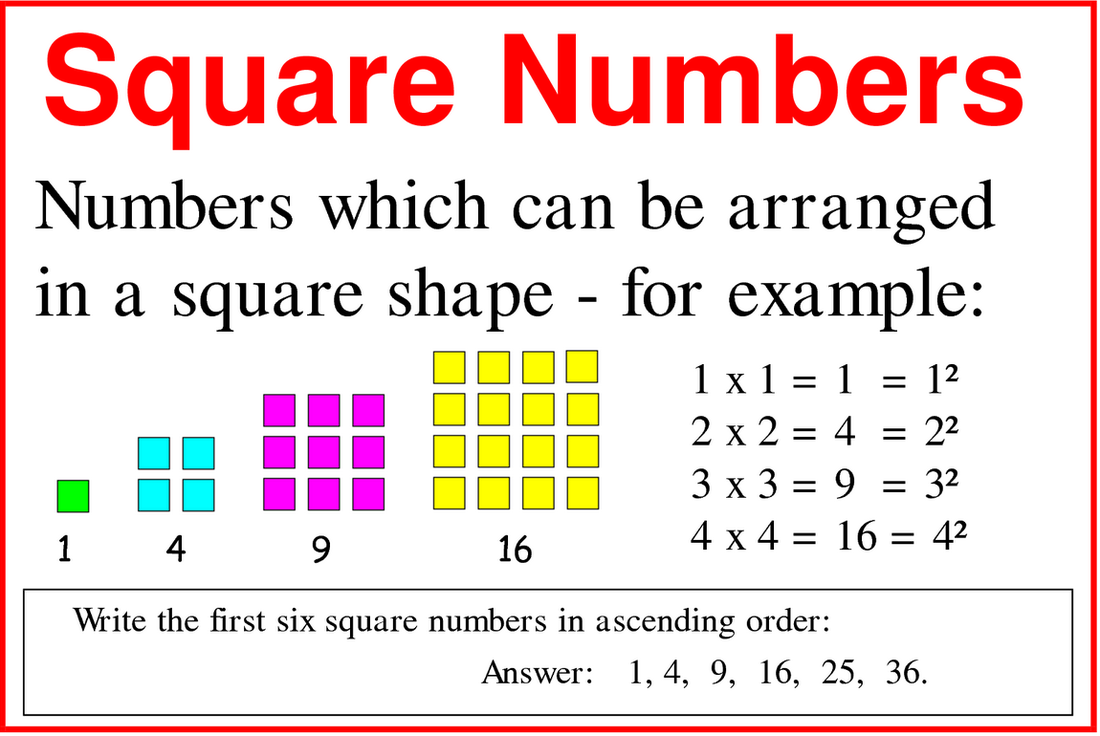 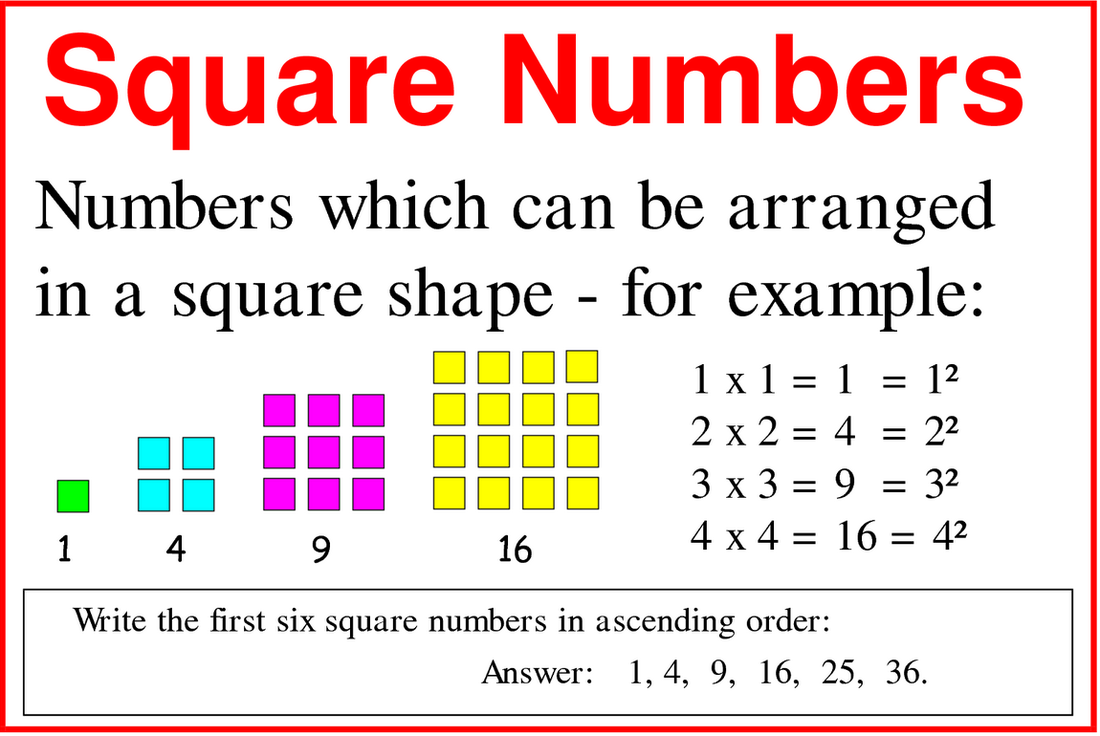 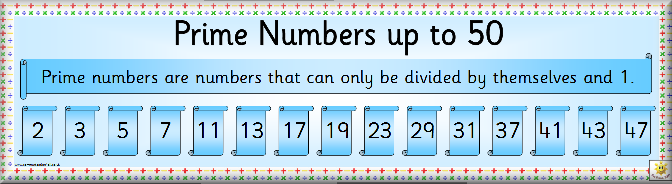 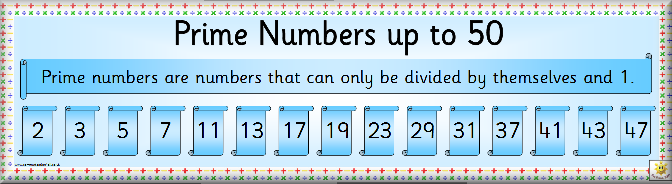 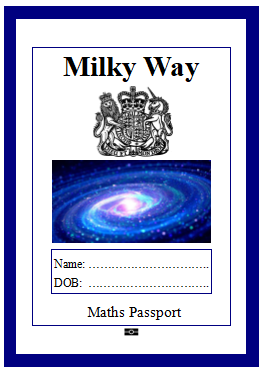 Round any decimal to the nearest whole, tenth and hundredth.List the factor pairs of any number up to 100.Say all prime numbers up to 50.Say the square root of numbers up to 144.Add large numbers mentally.Subtract large numbers mentally.Know common equivalent fractions, decimals and percentages.